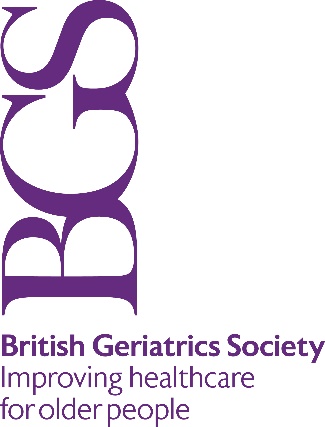 BGS grant support towards EAMA tuition and accommodation fees for 2024-2026 courseApplication Form         Please email along with your tailored CV and other supporting documents to: j.gough@bgs.org.ukby midnight on 21 April 2023 Applicant InformationPlease email along with your tailored CV and other supporting documents to: j.gough@bgs.org.ukby midnight on 21 April 2023 Title: First Name:Surname:Grade: BGS Member?YESNOAddress:Postcode: NationalityDate of birthPlace of birthGender Contact No. (Daytime)Contact No.(Evening)Email:Employer:University DegreeUniversity DegreeUniversity:FacultyYear:Subject:Other degree?:Doctoral Fellowship:Doctoral Fellowship:Subject:Faculty:Year:Please attach a PDF of your abstractPlease attach a PDF of your abstractTopics of Research:Research Supervisors:Why do you wish to attend the EAMA course? (200-250 words)How do you envision your career path? How might attendance at the EAMA course help your career?How would you share your learning from the course with the BGS membership at large?Have you checked the 2024 and 2026 course dates with EAMA? Are you available to attend them?YESNOSupporting Documents (please list)List of previous publicationsAre you able to raise some of the course fees through other sources? (Suggested level: 50%)Will you be able to cover your own travel expenses?YESNODo you undertake to repay any BGS grant in full if you fail to complete the course for any reason?YESNO Applicant’s signature:Date:Signature of Training Programme Director or Head of ServiceDate: